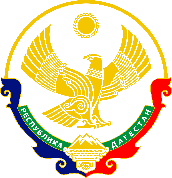 МИНИСТЕРСТВО ОБРАЗОВАНИЯ И НАУКИ                                                         РЕСПУБЛИКИ ДАГЕСТАНМУНИЦИПАЛЬНОЕ КАЗЕННОЕ ОБЩЕОБРАЗОВАТЕЛЬНОЕ УЧРЕЖДЕНИЕ «ХКЕМСКАЯ ОСНОВНАЯ ОБЩЕОБРАЗОВАТЕЛЬНАЯ ШКОЛА368730 с.Хкем ул. Центральная, 1, 8928837-71-23, e-mail: chkemschooll@ro.ru                                                                              Утверждаю                                                                              Директор__________01.09.2023                                                                               Исмаилов Арсен ИсмаиловичРепертуарный план школьного театра «Волшебный мир» на 2024-2025 гг.№Дата проведенияНаименование мероприятия или открытого занятияНазвание спектакля, постановки, творческого номераКоличество участников15.02.2024Выступление на празднике к 23 февраля.Творческий номер «Литературно театральная постановка «Героям посвящается…»2001.03.2024Выступление на празднике к 8 мартаТворческий номер «Мамы»2020.04.2024Выступление ко Дню Победы на 9 маяЛитературно - музыкальная композиция ко Дню Победы20В течение года Постановки по пьесам советских и российских классиков;пьесам современной драматургии;пьесам классиков русской и зарубежной драматургии;пьесам дагестанских авторов;спектакли по литературным произведениям 20В течение года Участие Республиканском смотр-конкурсе репертуаров школьных театров «Театр-школа», посвященного году празднования   225-летия со дня рождения А.С. Пушкинаспектакля, постановки, творческого номера2023.05.2024«Последний звонок» Постановка  «Чему учат в школе»20В течение годаШкольный этап конкурса «Живая классика»спектакля, постановки, творческого номера2005.10.2024 Концерт ко Дню Учителя «Тебе, любимый учитель!» - литературно-музыкальная композиция2022.11.2024Концерт ко Дню матери «Спасибо, мама!»2010.12.2024Новый год«Однажды в студёную зимнюю пору…» - новогодняя сказка20